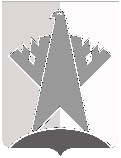 ДУМА СУРГУТСКОГО РАЙОНАХанты-Мансийского автономного округа - ЮгрыРЕШЕНИЕ«16» июня 2022 года                                                                                                                  № 252    г. СургутДума Сургутского района решила:Внести в приложение к решению Думы Сургутского района от 15 июня 2018 года № 477 «Об утверждении Положения о департаменте строительства и земельных отношений администрации Сургутского района» следующие изменения: в пункте 1 раздела 1, подпункте 2 пункта 1 раздела 2, подпунктах 6-8, 11, 27 пункта 1 раздела 3, подпункте 3 пункта 3 раздела 3, абзаце первом пункта 9 раздела 3, подпункте 1 пункта 2 раздела 4, подпункте 9 пункта 8 раздела 5 слова «муниципальное образование Сургутский район» в соответствующем падеже заменить словами «Сургутский район» в соответствующем падеже.Председатель Думы Сургутского района 				                                   В.А. ПолторацкийО внесении изменений в решение Думы Сургутского района от 15 июня 2018 года № 477 «Об утверждении Положения о департаменте строительства и земельных отношений администрации Сургутского района» 